УТВЕРЖДАЮ____________ О.В. АлабужеваПриказ № 139От «30» августа 2021 г.от 25.01.2019 № 45СОГЛАСОВАНПедагогическим советом протокол № 1 от 27.08.2021г. и Совета родителей от 27.08.2021 года, протокол № 1  РЕЖИМ занятий обучающихсямуниципального бюджетного общеобразовательного учреждения «Художественно-эстетический лицей № 98»(МБОУ «ХЭЛ № 98»)1.Общие положения1.1.Настоящий режим занятий обучающихся МБОУ «ХЭЛ № 98» (далее - Лицей) разработан в соответствии с Федеральным законом от 29.12.2012 № 273-ФЗ «Об образовании в Российской Федерации», Постановлением Главного государственного санитарного врача РФ от 28.09.2020г. № 28 «Об утверждении санитарных правил СП 2.4.3648-20 «Санитарно-эпидемиологические требования к организациям воспитания и обучения, отдыха и оздоровления детей и молодежи».1.2.Текст настоящего Режима занятий обучающихся размещается на официальном сайте Лицея в сети Интернет.2.Режим организации урочной и внеурочной деятельности2.1. Основная образовательная программа реализуется через организацию урочной и внеурочной деятельности. 2.2.Режим организации урочной и внеурочной деятельности осуществляется на основе: учебного плана, календарного учебного графика на текущий год и расписания учебных и внеучебных занятий, которые разрабатываются и утверждаются Лицеем самостоятельно. 2.2.1.Учебный план - нормативный документ, который определяет перечень, трудоемкость, последовательность и распределение по уровням обучения учебных предметов, курсов, дисциплин (модулей), формы промежуточной аттестации обучающихся.Количество часов, отведенных на освоение обучающимися учебного плана Лицея, не превышает в совокупности величину недельной образовательной нагрузки: 7 класс – не более 35 часов,8 класс – не более 36 часов,9 класс – не более 36 часов,10 класс – не более 37 часов,11 класс – не более 37 часов.Формой проведения промежуточной аттестации по профильным предметам учебного плана по окончании четверти для 7-9 классов и полугодия для 10-11 классов является просмотр творческих работ обучающихся. Формы проведения промежуточной аттестации по остальным предметам учебного плана определяются учителем-предметником и отражаются в рабочей программе.Формами проведения годовой промежуточной аттестации являются:тестирование 7-8 классов по учебному предмету «Изобразительное искусство», экзамен по билетам 9-11 классов по учебным предметам «Живопись» и «Рисунок».Внеурочная деятельность организуется по духовно-нравственному, общеинтеллектуальному, общекультурному, спортивно-оздоровительному и социальному направлениям развития личности через работу кружков и проведения учебных курсов.При проведении внеурочных занятий продолжительностью более одного академического часа организуются перемены -10 мин для отдыха со сменой вида деятельности.Время проведения экскурсий, походов, выходов с детьми на внеклассные мероприятия устанавливается в соответствии с календарно-тематическим планированием и планом воспитательной работы.2.2.2.Календарный учебный график определяет:количество учебных недель,количество учебных дней,продолжительность каникул,даты начала и окончания учебных периодов (четвертей),сроки проведения промежуточной аттестации. Учебный год в Лицее начинается 1 сентября и заканчивается в соответствии с календарным учебным графиком на текущий год. Если 1 сентября приходится на выходной день, учебный год начинается в первый следующий за ним рабочий день.Продолжительность учебного года для обучающихся уровней основного и среднего общего образования составляет не менее 34 недель без учета государственной итоговой аттестации в 9 и 11 классах. Общее количество каникулярного времени в течении учебного года составляет не менее 30 дней.Обучение ведется в режиме шестидневной учебной недели. Учебные занятия в Лицее организованы в одну смену.Сроки проведения годовой промежуточной аттестации:7, 8, 10 классы - последняя неделя учебного года, 9 и 11 классы – последняя неделя перед ГИА.2.1.3.Расписание учебных занятий составляется в соответствии с гигиеническими требованиями к расписанию уроков с учетом дневной и недельной умственной работоспособности обучающихся и шкалой трудности учебных предметов.Начало уроков в 8 ч. 30 мин. Продолжительность урока во всех классах составляет 40 мин, перемены между уроками составляют 10 мин, а между спаренными уроками - 5 минут. В расписании для каждого класса запланирован обеденный перерыв в течении 20 минут. Обучающиеся питаются в обеденном зале столовой МБОУ СОШ № 71 через реализацию готовых блюд, пищевых продуктов и кулинарных изделий ООО «Школьник». 3. Особенности организации урочной и внеурочной деятельности3.1. При проведении занятий по иностранному языку, физической культуре, информатике и ИКТ при наличии необходимых средств возможно деление классов на две группы с наполняемостью меньше 25 человек в классе. 3.2. При проведении занятий по профильным учебным предметам, курсам в связи с небольшими площадями учебных мастерских классы делятся на две (или три) группы.3.3.Условием перевода обучающегося в следующий класс является прохождение пленэрной практики (пленэра), основная цель которой состоит в углублении и закреплении теоретических и практических знаний по профильным художественным предметам, полученных в процессе обучения в течении учебного года. Пленэр является продолжением классных учебных занятий по профильным учебным предметам, является частью учебного плана и проводится после завершения годовой промежуточной аттестации (7, 8, 10 классы) и итоговой аттестации (9 класс) в июне.4. Режим занятий объединений дополнительного образования4.1.Режим функционирования объединений дополнительного образования детей - с 17:00 до 19:00 часов. Расписание занятий объединения составляется заместителем директора по ВР по представлению педагогов дополнительного образования с учетом пожеланий родителей (законных представителей), возрастных особенностей обучающихся и установленных санитарно-гигиенических норм.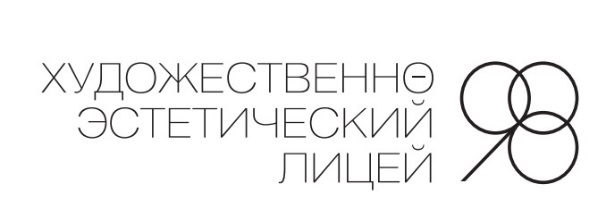 Муниципальное бюджетное общеобразовательное учреждение «Художественно-эстетический лицей №98»ул. Короткова, 17а, г. Ижевск, УР, 426065тел./факс 8(3412) 21-73-00E-mail: hel98@yandex.ru